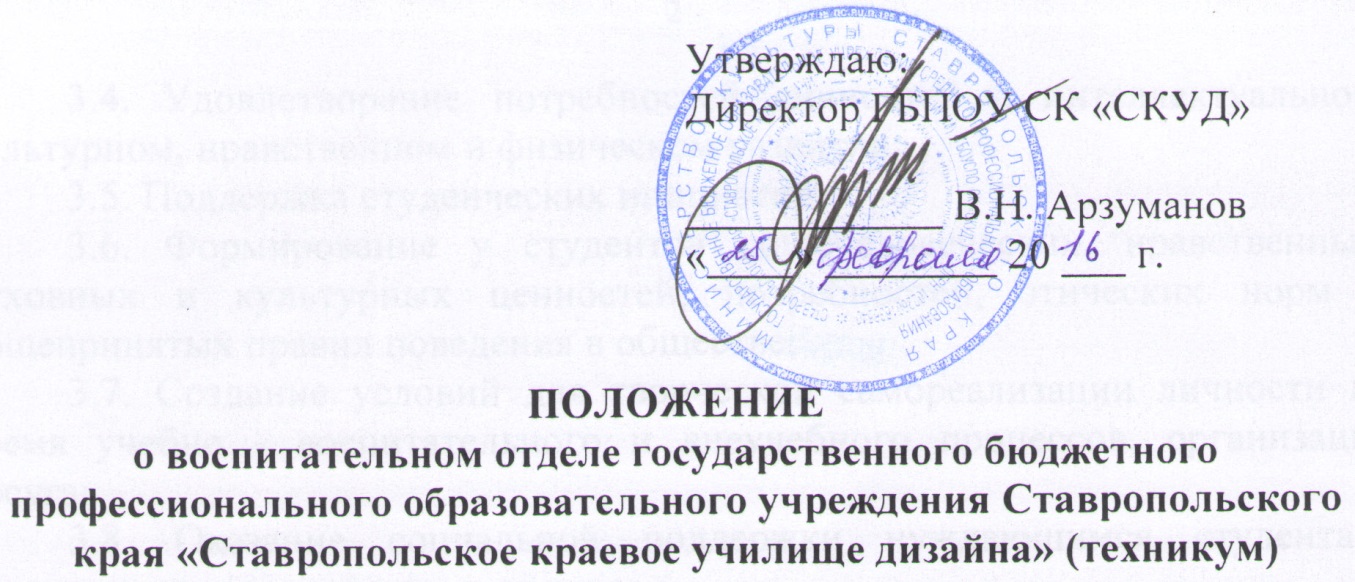 1. Общие положения1.1. Воспитательный отдел является структурным подразделением государственного бюджетного профессионального образовательного учреждения Ставропольского края «Ставропольское краевое училище дизайна» (техникум)  (далее училище). 1.2. Воспитательный отдел возглавляет заместитель директора по воспитательной работе.1.3. В своей деятельности учебный отдел руководствуется: Конституцией Российской Федерации, Федеральным законом РФ № 273-ФЗ от 29.12.2012 г. «Об образовании в Российской Федерации», действующим законодательством и иными нормативно-правовыми актами, федеральными государственными образовательными стандартами среднего профессионального образования (ФГОС СПО), уставом и локальными нормативно-правовыми актами училища.2. Структура воспитательного отдела2.1.Структуру, штаты, должностные обязанности сотрудников воспитательного отдела утверждает директор училища.2.2. Состав структурного подразделения «воспитательной отдел»: заместитель директора по воспитательной работе, классные руководители учебных групп.2.3. Руководство работой отдела осуществляет заместитель директора по воспитательной работе.3. Задачи и функции воспитательного отдела:3.1. Создание оптимальной социо-педагогической воспитывающей среды, направленной на саморазвитие и самореализацию личности студентов; 3.2. Формирование у студентов гражданской позиции, сохранение и приумножение нравственных, культурных и научных ценностей в условиях современной жизни; 3.3. Сохранение и развитие традиций воспитательной работы в техникуме; 3.4. Удовлетворение потребностей личностей в интеллектуальном, культурном, нравственном и физическом развитии; 3.5. Поддержка студенческих инициатив; 3.6. Формирование у студентов общечеловеческих, нравственных, духовных и культурных ценностей, потребностей, этических норм и общепринятых правил поведения в обществе; 3.7. Создание условий для творческой самореализации личности во время учебно - воспитательного и внеучебного процессов, организация досуга; 3.8. Оказание социальной поддержки нуждающимся студентам, организация оздоровления и отдыха; 3.9. Укрепление и совершенствование физического состояния обучающихся, стремление к здоровому образу жизни; 3.10. Осуществление комплекса мероприятий по социально-культурному, патриотическому, духовно-нравственному воспитанию обучающихся; 3.11. Участие в разработке и реализации программ и проектов по вопросам, относящимся к полномочиям отдела; 3.12. Координация деятельности студентов в сфере молодежной политики; 3.13. Организация и проведение воспитательных, культурно-массовых, досуговых и спортивных мероприятий, содействующих социальному, культурному, духовно- нравственному и физическому развитию личности;3.14. Привлечение обучающихся к участию в мероприятиях, посвящённых государственным праздникам, подготовка и проведение мероприятий, содействующих формированию правовой и политической культуры, активной гражданской позиции, пропагандирующих здоровый образ жизни, развивающих чувства патриотизма, интернационализма, способствующих профилактике наркомании и борьбе с правонарушениями; 3.15. Создание условий для поддержки и развития действующих и вновь создаваемых информационных, военно-патриотических, спортивных кружков и клубов по интересам; 3.16. Целенаправленная работа с молодёжными лидерами, формирование и контроль деятельности органов студенческого самоуправления, проведение учёбы студенческого актива; 3.17. Проведение постоянной индивидуально-воспитательной работы, изучение объективного состояния студенческой среды; 3.18. Анализ результатов проводимой работы, контроль за предоставлением данных о проводимой воспитательной работе, составление и предоставление учетно-отчетных документов по воспитательной работе; 3.19. Обеспечение координационного, перспективного и текущего планирования внеучебной работы и её реализация в училище; 3.20. Разработка предложений и рекомендации по совершенствованию внеучебной работы, её финансового и кадрового обеспечения, подготовка методической и локальной нормативной документации по организации досуга, дополнительного образования обучающихся; 3.21. Осуществление информационного обеспечения студентов посредством размещения необходимой информации на стендах училища, информационных панелях и на сайте ГБПОУ СК «СКУД»; 3.22. Содействие и помощь в организации работы студенческого самоуправления; 3.23. Организация участия студенческих коллективов в мероприятиях, проводимых структурами по работе со студенческой молодежью, в выездных фестивалях, олимпиадах, конкурсах; 3.24. Обеспечение социально-психологического сопровождения образовательного процесса (диагностика, консультирование, психокоррекция, активное социально - психологическое обучение), начиная с адаптации первокурсников и заканчивая содействием развитию деловой и корпоративной культуры выпускников; 3.25. Осуществление контроля за реализацией решений Педагогического совета, связанных с внеучебной работой. 4. Права воспитательного отдела4.1. Воспитательный отдел имеет право: - знакомиться с проектами решений, касающихся деятельности отдела, участвовать в их подготовке и обсуждении. - вносить предложения о поощрении отличившихся сотрудников и обучающихся, наложении взысканий на нарушителей трудовой дисциплины. - обращаться к директору училища для оказания содействия в исполнении своих функциональных обязанностей. - представлять интересы администрации училища на заседаниях студенческих объединений, молодежных организаций города и региона. - осуществлять взаимодействие с органами государственной власти, администрацией региона, города, занимающимися вопросами студенчества и ответственными за реализацию молодежной  политики. - разрабатывать и выносить на согласование руководству ГБПОУ СК «СКУД» нормативные документы, проекты положений, составлять заявки на сметы по различным конкурсам, фестивалям, прочим мероприятиям, проводимым в рамках внеучебной работы. 5. Ответственность5.1. Ответственность за ненадлежащее и несвоевременное выполнение служебных функций, предусмотренных настоящим Положением, в рамках функциональных обязанностей, несёт заместитель директора по воспитательной работе. 5.2. Ответственность других работников отдела устанавливается должностными инструкциями. 6. Взаимоотношения Для выполнения функций и реализации прав, предусмотренных настоящим Положением, воспитательный отдел взаимодействует: 6.1. С заместителями директора по учебной работе, учебно – методической работе, заместителем директора по АХЧ. 6.1.1.С заместителем директора по учебной работе: согласование планов и графиков учебного процесса с планированием воспитательной работы; 6.1.2.С заместителем директора по учебно-методической работе: организация воспитательной работы со студентами в период подготовки и  проведения практик.использование инновационных форм и методов учебно-воспитательной работы. 6.1.4. С заместителем директора по АХЧ: подготовки аудиторного фонда к проведению мероприятий по воспитательной работе; санитарного состояния аудиторий; соблюдения температурного режима в аудиториях; состояния и наличия учебной мебели в аудиториях и мастерских; обеспечения канцелярскими принадлежностями; обеспечения транспортом для выполнения задач отдела. 6.2. Со всеми подразделениями училища по вопросам оказания содействия в исполнении прав и функциональных обязанностей отдела. 6.2.1. С отделениями училища по вопросам: организации учебно-воспитательного процесса; разработки планов воспитательной работы (ВР), организации работы классных руководителей групп  и студенческого актива; организации работы с родителями студентов, организация взаимодействия отделений и цикловых комиссий со студенческим активом по вопросам патриотического, гражданско - правового, нравственного, профессионального воспитания; содействия вовлечению преподавательского состава в воспитательный процесс; содействия повышению качества воспитательного процесса. 6.2.2. С библиотекой училища по вопросам:  организации тематических выставок; обеспечения студентов учебной и учебно - методической литературой; проведения мероприятий воспитательного характера. 